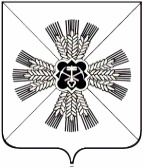 КЕМЕРОВСКАЯ ОБЛАСТЬ АДМИНИСТРАЦИЯ ПРОМЫШЛЕННОВСКОГО МУНИЦИПАЛЬНОГО ОКРУГАПОСТАНОВЛЕНИЕот «01» июня 2022 г. № 752-Ппгт. ПромышленнаяО подготовке проекта внесения изменений проект планировки и межевания территории, утвержденный постановлением администрации Промышленновского муниципального округа от 30.07.2021 № 1392-П «Об утверждении проекта планировки и проекта межевания территории» На основании Федерального закона от 06.10.2003 № 131-ФЗ                        «Об общих принципах организации местного самоуправления в Российской Федерации», статьи 45 Градостроительного кодекса Российской Федерации, Устава муниципального образования Промышленновский муниципальный округ Кемеровской области - Кузбасса, в связи с необходимостью внесения изменений в проект планировки территории, для строительства парка                         по ул. Коммунистическая в пгт. Промышленная:1. Подготовить проект внесения изменений в проект планировки                       и проект межевания территории, утвержденный постановлением администрации Промышленновского муниципального округа от 30.07.2021 № 1392-П «Об утверждении проекта планировки и проекта межевания территории» (далее – проект) в следующей части:1.1. Образовать земельный участок путем объединения участков с кадастровыми номерами 42:11:0116022:668, 42:11:0116022:36, 42:11:0116022:29;1.2. Перераспределить образованный земельный участок с землями муниципальной собственности.2. Организацию подготовки, рассмотрения и согласования проекта планировки и проектов межевания территории возложить на комиссию                         комиссии по подготовке проектов планировки и проектов межевания территорий и внесения изменений в проекты планировки и проекты межевания территорий, расположенных в муниципальном образовании «Промышленновский муниципальный округ».3. Разместить настоящее постановление на официальном сайте администрации Промышленновского муниципального округа                                     в сети Интернет, опубликовать в газете «Эхо».4. Контроль за исполнением настоящего постановления возложить                      на заместителя главы Промышленновского муниципального округа                          - начальника Управления по жизнеобеспечению и строительству администрации Промышленновского муниципального округа А.А. Зарубина. 5.  Постановление вступает в силу после официального опубликования.Исп. Ю.А. КрыловаТел. 74734ГлаваПромышленновского муниципального округаС.А. Федарюк